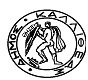 	Κύριε Πρόεδρε,	Παρακαλούμε, όπως κατά την προσεχή συνεδρίαση του Δημοτικού Συμβουλίου εισάγεται προς συζήτηση και έγκριση και το στην περίληψη θέμα, για το οποίο σας γνωρίζουμε τα ακόλουθα.    Σύμφωνα προς το άρθρο 107 του Ν. 4823/21 (ΦΕΚ Α/136/3-8-21) με θέμα <Αναμόρφωση του θεσμού του Σχολικού Συμβουλίου> το οποίο αντικαθιστά το άρθρο 51 του Ν.1566/85, σε κάθε σχολική μονάδα της δημόσιας Πρωτοβάθμιας και Δευτεροβάθμιας εκπαίδευσης λειτουργεί επταμελές Σχολικό Συμβούλιο, το οποίο συγκροτείται με απόφαση του Διευθυντή ή του Προϊσταμένου της σχολικής μονάδας και μεταξύ των άλλων αποτελείται και από :  Δύο (2) εκπροσώπους του οικείου Δήμου, οι οποίοι ορίζονται από το Δημοτικό Συμβούλιο. Ο ένας εκ των δύο αυτών εκπροσώπων είναι αιρετός εκπρόσωπος του οικείου Δήμου, ο οποίος είναι ο Αντιπρόεδρος του Σχολικού Συμβουλίου. Ο έτερος εκπρόσωπος είναι υπάλληλος της Διεύθυνσης ή του Τμήματος Παιδείας του οικείου Δήμου.  Με την με αριθμό 177/2021 απόφαση του το  Δημοτικό Συμβούλιο όρισε την κ. Πυρπυρή υπάλληλο του τμήματος Παιδείας ως έτερο εκπρόσωπο του Δήμου  στα Σχολικά συμβούλια.    Με την 623/2022 Απόφαση Δημάρχου  η κ. Πυρπυρή Χριστίνα κλάδου ΔΕ Προσωπικού Η/Υ  μετακινήθηκε από το τμήμα Παιδείας και Δια Βίου Μάθησης της Δ/νσης Πολιτισμού και Νέας  Γενιάς στο τμήμα Διοικητικής Μέριμνας της Δ/νσης Διοικητικών Υπηρεσιών.Με την 313/3-6-22 Απόφαση Δημάρχου (ΦΕΚ 1549/Γ/30-6-2022) η κ. Χαλκίδου Μαρία κλάδου ΔΕ Διοικητικού με σχέση εργασίας ΙΔΑΧ, μετατάχθηκε με Δέσμευση σε αντίστοιχη κενή οργανική θέση μόνιμου προσωπικού του Δήμου μας, στο τμήμα Παιδείας και Δια Βίου Μάθησης της Δ/νσης Πολιτισμού και Νέας  Γενιάς. Κατόπιν των ανωτέρω, παρακαλείται το Δημοτικό Συμβούλιο  όπως εγκρίνει την αντικατάσταση της κ. Πυρπυρή Χριστίνα κλάδου ΔΕ Προσωπικού Η/Υ από την κ. Χαλκίδου Μαρία ΔΕ Διοικητικού στα παρακάτω Σχολικά Συμβούλια. ΣΧΟΛΕΙΑ ΠΡΩΤΟΒΑΘΜΙΑΣ- ΔΕΥΤΕΡΟΒΑΘΜΙΑΣ ΕΚΠΑΙΔΕΥΣΗΣ                                                                                                                 Ο ΑΝΤΙΔΗΜΑΡΧΟΣ ΠΑΙΔΕΙΑΣ & ΔΙΑ ΒΙΟΥ ΜΑΘΗΣΗΣΚοινοποίηση:Γραφείο  ΔημάρχουΓραφείο  Γενικού ΓραμματέαΑντ/ρχο  Παιδείας και Δια Βίου ΜάθησηςΠρόεδρο της Σχολικής Επιτροπής Πρωτοβάθμιας ΕκπαίδευσηςΠρόεδρο της Σχολικής Επιτροπής Δευτεροβάθμιας ΕκπαίδευσηςΔ/νση Πολιτισμού, Παιδείας και Νέας ΓενιάςΤμήμα Παιδείας και Δια Βίου ΜάθησηςΕΛΛΗΝΙΚΗ ΔΗΜΟΚΡΑΤΙΑ                                 ΝΟΜΟΣ ΑΤΤΙΚΗΣΔΗΜΟΣ ΚΑΛΛΙΘΕΑΣΔΙΕΥΘΥΝΣΗ  :Πολιτισμού, Παιδείας & Νέας ΓενιάςΤΜΗΜΑ        :Παιδείας και Διά Βίου ΜάθησηςΤΑΧ. Δ/ΝΣΗ :Φιλαρέτου 108, Τ.Κ. 17676 ΑΡΜΟΔΙΟΣ  :Σερπετζόγλου ΕιρήνηΤΗΛ.             :2109589635ΦΑΞ.            :2109589533Ε-ΜΑΙL        :paideia@kallithea.gr                     Καλλιθέα  17/11/2022                           Αρ. Πρωτ.:  55393/18-11-22Θέμα: Τροποποίηση της 177/2021 απόφασης του Δημοτικού Συμβουλίου   περί ορισμού  εκπροσώπων του Δήμου στα Σχολικά Συμβούλια των Σχολικών μονάδων Πρωτοβάθμιας και Δευτεροβάθμιας Εκπαίδευσης του Δήμου μας.                               Προς                          Τον Πρόεδρο                      Δημοτικού ΣυμβουλίουΑ/ΑΕΠΩΝΥΜΙΑ ΣΧΟΛΕΙΟΥΕΠΩΝΥΜΙΑ ΣΧΟΛΕΙΟΥΑΙΡΕΤΟΣ ΕΚΠΡΟΣΩΠΟΣΥΠΑΛΛΗΛΟΣΥΠΑΛΛΗΛΟΣΥΠΑΛΛΗΛΟΣ11ο ΔΗΜΟΤΙΚΟ ΣΧΟΛΕΙΟ ΚΑΛΛΙΘΕΑΣ1ο ΔΗΜΟΤΙΚΟ ΣΧΟΛΕΙΟ ΚΑΛΛΙΘΕΑΣΙΟΡΔΑΝΙΔΟΥ ΠΑΡΘΕΝΑΧΑΛΚΙΔΟΥ ΜΑΡΙΑΧΑΛΚΙΔΟΥ ΜΑΡΙΑΧΑΛΚΙΔΟΥ ΜΑΡΙΑ25ο ΔΗΜΟΤΙΚΟ ΣΧΟΛΕΙΟ ΚΑΛΛΙΘΕΑΣ5ο ΔΗΜΟΤΙΚΟ ΣΧΟΛΕΙΟ ΚΑΛΛΙΘΕΑΣΚΟΣΜΙΔΟΥ ΕΥΣΕΒΙΑΧΑΛΚΙΔΟΥ ΜΑΡΙΑΧΑΛΚΙΔΟΥ ΜΑΡΙΑΧΑΛΚΙΔΟΥ ΜΑΡΙΑ310ο ΔΗΜΟΤΙΚΟ ΣΧΟΛΕΙΟ ΚΑΛΛΙΘΕΑΣ10ο ΔΗΜΟΤΙΚΟ ΣΧΟΛΕΙΟ ΚΑΛΛΙΘΕΑΣΚΥΡΙΑΚΟΠΟΥΛΟΣ ΓΕΩΡΓΙΟΣΧΑΛΚΙΔΟΥ ΜΑΡΙΑΧΑΛΚΙΔΟΥ ΜΑΡΙΑΧΑΛΚΙΔΟΥ ΜΑΡΙΑ414ο ΔΗΜΟΤΙΚΟ ΣΧΟΛΕΙΟ ΚΑΛΛΙΘΕΑΣ14ο ΔΗΜΟΤΙΚΟ ΣΧΟΛΕΙΟ ΚΑΛΛΙΘΕΑΣΚΟΥΤΣΟΓΙΑΝΝΗΣ ΓΕΩΡΓΙΟΣΧΑΛΚΙΔΟΥ ΜΑΡΙΑΧΑΛΚΙΔΟΥ ΜΑΡΙΑΧΑΛΚΙΔΟΥ ΜΑΡΙΑ521ο ΔΗΜΟΤΙΚΟ ΣΧΟΛΕΙΟ ΚΑΛΛΙΘΕΑΣ21ο ΔΗΜΟΤΙΚΟ ΣΧΟΛΕΙΟ ΚΑΛΛΙΘΕΑΣΛΑΣΚΑΡΙΔΗΣ ΛΑΖΑΡΟΣΧΑΛΚΙΔΟΥ ΜΑΡΙΑΧΑΛΚΙΔΟΥ ΜΑΡΙΑΧΑΛΚΙΔΟΥ ΜΑΡΙΑ  6  61ο ΗΜΕΡΗΣΙΟ ΓΥΜΝΑΣΙΟ ΚΑΛΛΙΘΕΑΣΕΡΜΙΔΗΣ ΔΗΜΗΤΡΙΟΣΕΡΜΙΔΗΣ ΔΗΜΗΤΡΙΟΣΕΡΜΙΔΗΣ ΔΗΜΗΤΡΙΟΣΧΑΛΚΙΔΟΥ ΜΑΡΙΑ  7  74ο ΗΜΕΡΗΣΙΟ ΓΕΝΙΚΟ ΛΥΚΕΙΟ ΚΑΛΛΙΘΕΑΣΛΑΣΚΑΡΙΔΗΣ ΛΑΖΑΡΟΣΛΑΣΚΑΡΙΔΗΣ ΛΑΖΑΡΟΣΛΑΣΚΑΡΙΔΗΣ ΛΑΖΑΡΟΣΧΑΛΚΙΔΟΥ ΜΑΡΙΑ  8  86ο ΗΜΕΡΗΣΙΟ ΓΥΜΝΑΣΙΟ ΚΑΛΛΙΘΕΑΣΠΑΠΑΡΟΥΠΑ ΑΝΝΑΠΑΠΑΡΟΥΠΑ ΑΝΝΑΠΑΠΑΡΟΥΠΑ ΑΝΝΑΧΑΛΚΙΔΟΥ ΜΑΡΙΑ  9  910ο ΗΜΕΡΗΣΙΟ ΓΥΜΝΑΣΙΟ ΚΑΛΛΙΘΕΑΣΚΑΛΟΓΕΡΟΠΟΥΛΟΣ ΑΝΑΣΤΑΣΙΟΣΚΑΛΟΓΕΡΟΠΟΥΛΟΣ ΑΝΑΣΤΑΣΙΟΣΚΑΛΟΓΕΡΟΠΟΥΛΟΣ ΑΝΑΣΤΑΣΙΟΣΧΑΛΚΙΔΟΥ ΜΑΡΙΑ1010ΕΕΕΕΚ ΚΑΛΛΙΘΕΑΣΜΑΡΓΑΡΙΤΗ ΒΑΣΙΛΙΚΗΜΑΡΓΑΡΙΤΗ ΒΑΣΙΛΙΚΗΜΑΡΓΑΡΙΤΗ ΒΑΣΙΛΙΚΗΧΑΛΚΙΔΟΥ ΜΑΡΙΑ1111ΣΧΟΛΕΙΟ ΔΕΥΤΕΡΗΣ ΕΥΚΑΙΡΙΑΣΞΕΝΤΕΣ ΝΙΚΟΛΑΟΣΞΕΝΤΕΣ ΝΙΚΟΛΑΟΣΞΕΝΤΕΣ ΝΙΚΟΛΑΟΣΧΑΛΚΙΔΟΥ ΜΑΡΙΑΚΥΡΙΑΚΟΠΟΥΛΟΣ ΓΕΩΡΓΙΟΣ